Clear Lake High School Boys Soccer Booster Club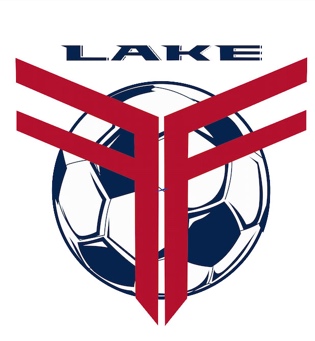 Scholarship Recommendation from Coach ShriverPLAYER: _______________________________________________The player named above is applying for a scholarship.  To help the scholarship committee evaluate players, we would appreciate your assistance in completing this form and returning it to the scholarship committee, post marked by Thursday, March 29, 2018.  Please mail this reference toClear Lake High School Boys Soccer Booster Club, 2437 Bay Area Blvd #275, Houston, Texas, 77058 Please mark each appropriate item:ABILITY AND EXPRESSION	How would you rate the player as to ability and motivation?How well does the player express himself to authority figures and teammates?CHARACTERIn making the following ratings, please keep in mind that they will be used to compare this player with other capable players.  Please make them as realistic as you can.ADDITIONAL COMMENTSCOACHES SIGNATURE: _______________________________________________________BELOW AVERAGEAVERAGEABOVE AVERAGEEXCELLENTTRULY OUTSTANDINGABILITYMOTIVATIONAUTH FIGURESTEAMMATESBELOW AVERAGEAVERAGEABOVE AVERAGEEXCELLENTTRULY OUTSTANDINGGROWTH/DEVELOPMENTDESIRE TO IMPROVEDEPENDABILITYLEADERSHIPSELF-CONFIDENCEBELOW AVERAGEAVERAGEABOVE AVERAGEEXCELLENTTRULY OUTSTANDINGWINNING ATTITUDECONCERN FOR TEAM AND OTHERSRESPECT FOR REFEREESRESPECT FOR TEAMMATESREACTION TO CRITICISMREACTION TO SETBACKSRESPECT FROM TEAMMATESRESPECT FROM COACHESPOSITIVE TEAM SPIRIT